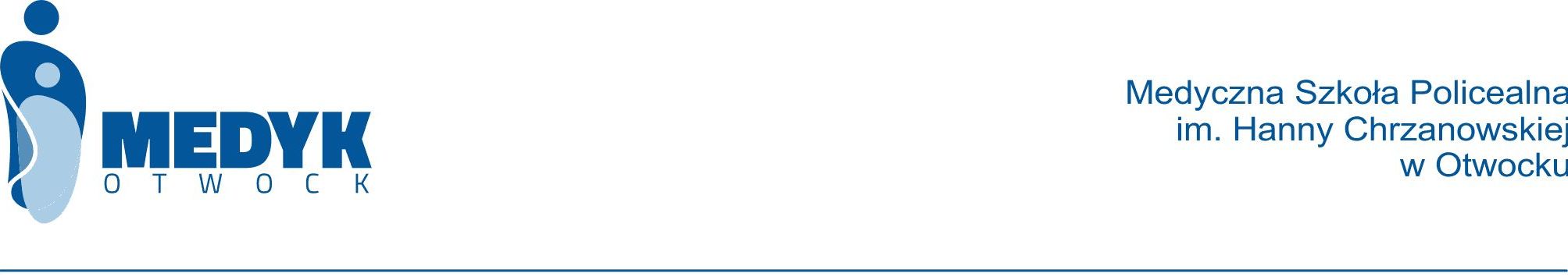 MSPa.226/20 / 2023                                                                                                                                   Załącznik nr 7(pieczęć Wykonawcy)OŚWIADCZENIE WYKONAWCY/o  wizji lokalnej /Dotyczy : „Budowa wewnętrznych dróg pożarowych wraz z budową śmietnika i altany ogrodowej na terenie Medycznej Szkoły Policealnej im. Hanny Chrzanowskiej w Otwocku”Wykonawca niniejszym oświadcza, iż po zapoznaniu się z sytuacją faktyczną, w tym w szczególności ze stanem technicznym, warunkami lokalnymi, posiada niezbędna wiedzę fachową, kwalifikacje, doświadczenie, możliwości i uprawnienia konieczne dla prawidłowego wykonania umowy i będzie w stanie należycie wykonać przedmiot Umowy w warunkach określonych w Umowie.………………………………………..               podpis………………………….        miejscowość, data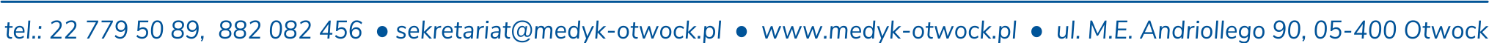 